Karta innowacjiAutor  mgr Bogumiła BlakTemat  Czytam, myślę, tworzęPrzedmiot  język polskiRodzaj innowacji  metodycznaData wprowadzenia  rok szkolny 2018/2019 Zakres innowacji Adresatami innowacji są uczniowie klas IV – VIII. Czas realizacji innowacji obejmuje rok szkolny 2018/2019 z możliwością jej kontynuowania w następnych latach. Innowacja wdrażana będzie głównie w ramach obowiązkowych zajęć języka polskiego.   Opis innowacjiNiniejsza innowacja ma na celu wsparcie uczniów w tworzeniu własnych, ciekawych i poprawnych pod względem językowym, ortograficznym i interpunkcyjnym tekstów w różnych gatunkach literackich zawartych w nowej podstawie programowej z języka polskiego dla kl. IV – VIII oraz łatwiejsze i ciekawsze zdobywanie wiedzy. Inspiracją mają się stać teksty lektur, wierszy omawianych podczas lekcji. Czymś nowym będzie wspólne tworzenie np. Księgi baśni, Księgi mitów, Księgi legend, Księgi fraszek, a następnie przekazywanie ich do szkolnej biblioteki albo zaprezentowanie podczas spotkań z rodzicami. Ciekawym pomysłem jest też samodzielne wykonanie gry planszowej, jak również tworzenie profili facebookowych postaci literackich. Stawiam na wdrażanie uczniów do pełnej analizy i interpretacji tekstu z wykorzystaniem takich metod, które jednocześnie mogą przyczynić się do doskonalenia umiejętności uczniów, jeśli chodzi o redagowanie form wypowiedzi. Współcześni neurodydaktycy twierdzą, że mózg najlepiej uczy się poprzez działanie, dlatego też podczas  niektórych zajęć chętnie „przemycam” do pracy z tekstem metody i techniki aktywizujące, które stawiają na współpracę uczniów i zabawę.Cele innowacji- zwiększenie motywacji uczniów do tworzenia własnych tekstów w różnych formach gatunkowych,-  wyłonienie potencjalnych talentów literackich wśród uczniów,-  nabywanie wiedzy i umiejętności w sposób kreatywny i ciekawy, -  swobodne i sprawne przekazywanie swoich myśli na piśmie,-  formułowanie wypowiedzi zgodnie ze świadomością celu, przestrzegając norm językowych, ortograficznych i interpunkcyjnych,-  wyróżnianie części tekstu zgodnie z jego strukturą,-  kształtowanie u uczniów nawyku czytelnego i starannego zapisu,-  bogacenie słownictwa oraz poszerzanie znajomości związków frazeologicznych,-  wdrażanie uczniów do samokontroli i korekty własnej wypowiedzi pisemnej.Przewidywane efekty, korzyści z wdrożenia innowacji Uczniowie:- mają możliwość tworzenia twórczych tekstów i prezentowania ich na forum klasy czy też    na spotkaniu z rodzicami,-  w poprawny sposób redagują różnego rodzaju formy wypowiedzi,-  wykonują klasowe Księgi…, które stanowią zbiór ich własnych prac, -  bogacą słownictwo, ponieważ to lektury stanowią inspirację do pisania tekstów,- doskonalą umiejętności analizy tekstów literackich, wykorzystania zdobytej wiedzy w praktyce,-  uczą się podejmowania grupowych decyzji i rozwiązywania problemów w twórczy sposób (na przykład podczas wykonywania gry planszowej ).   EwaluacjaEwaluacja polegać będzie na:- obserwacji pracy uczniów, analizie ich wypowiedzi pisemnych, zaangażowaniu i aktywności podczas zajęć,- monitorowaniu stopnia przyswajania wiedzy, nabywania nowych umiejętności, udział w konkursach,- informacji zwrotnych pozyskanych od rodziców i uczniów,- pokaz prac, zdjęć.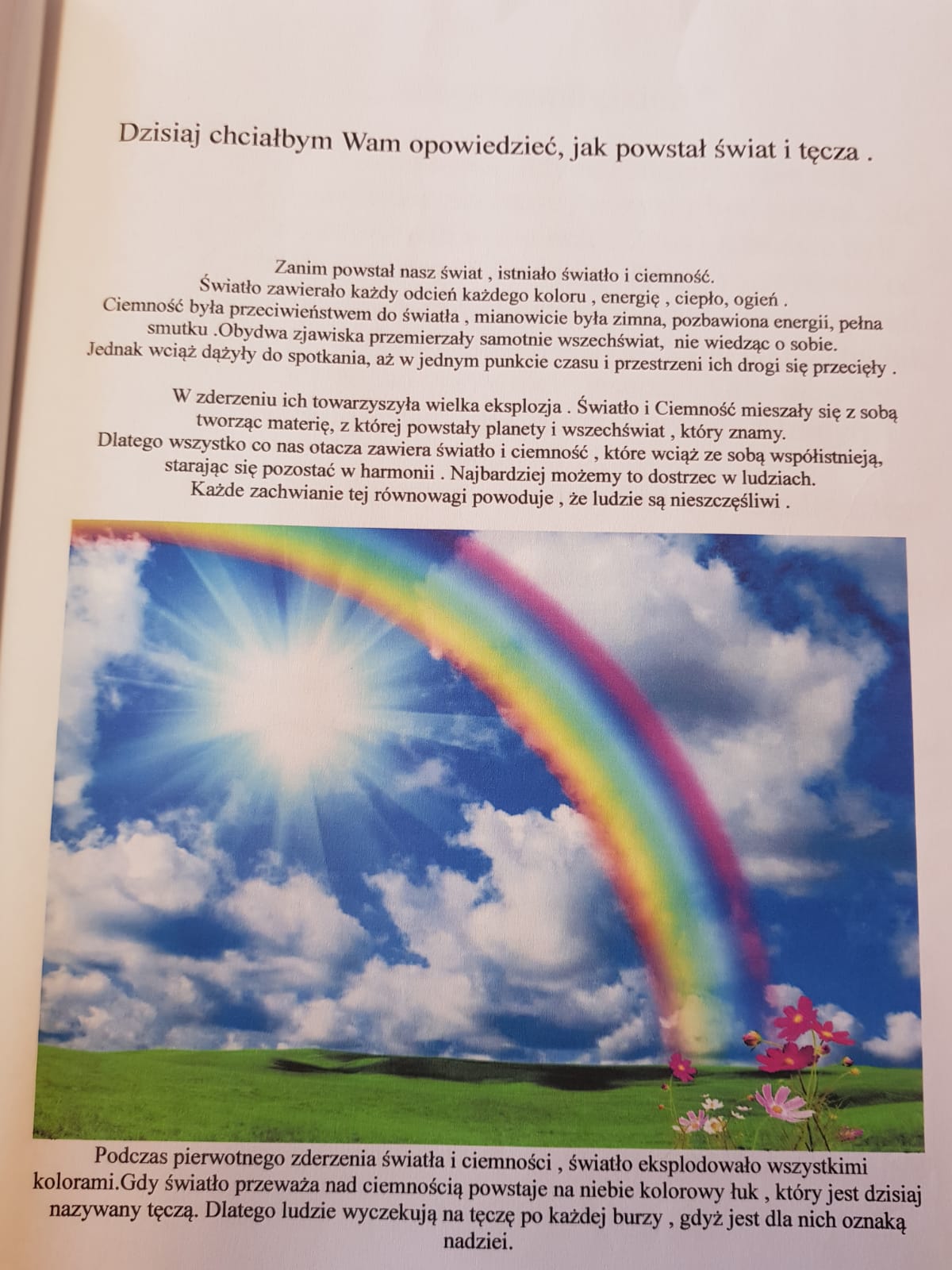 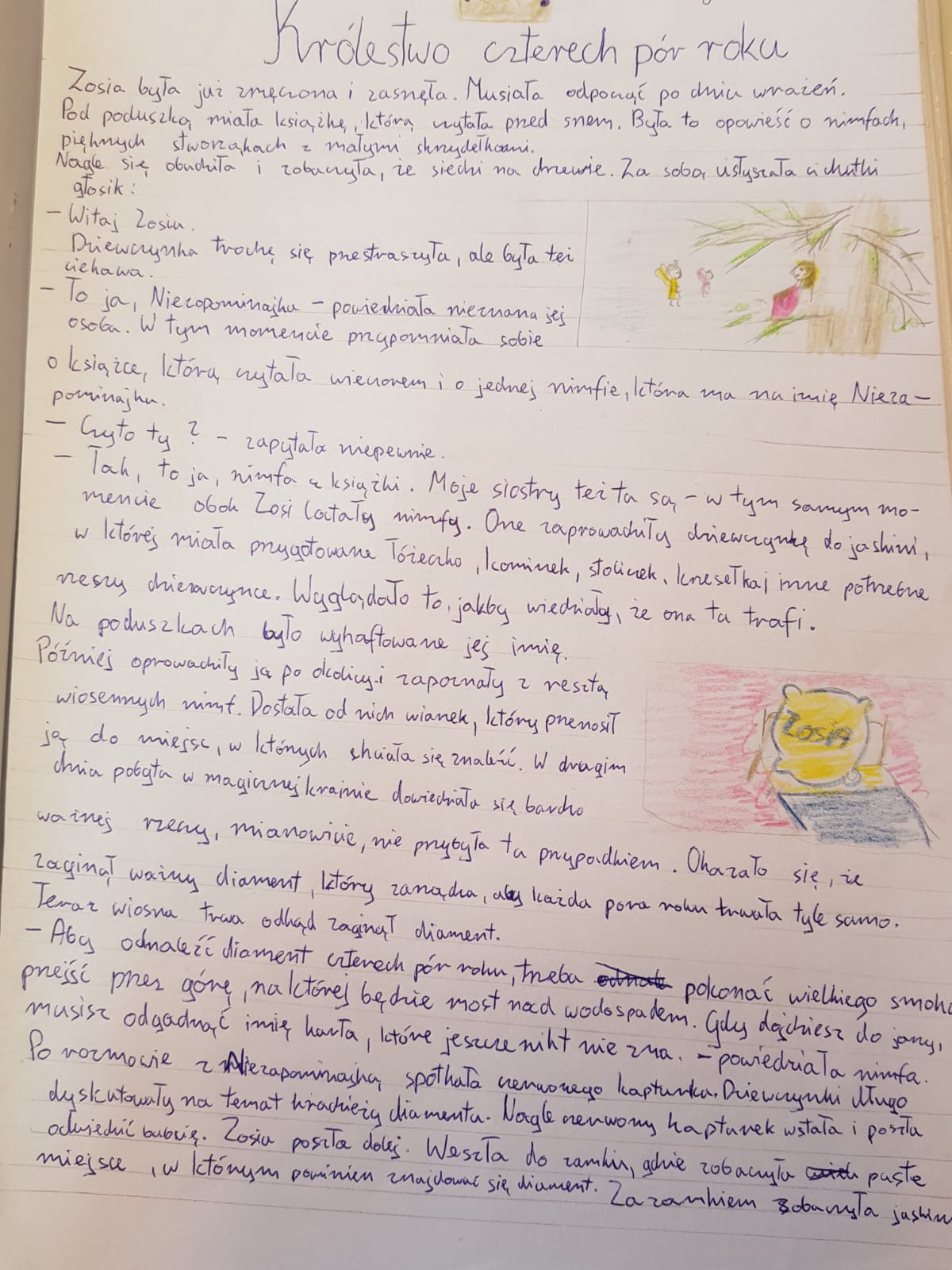 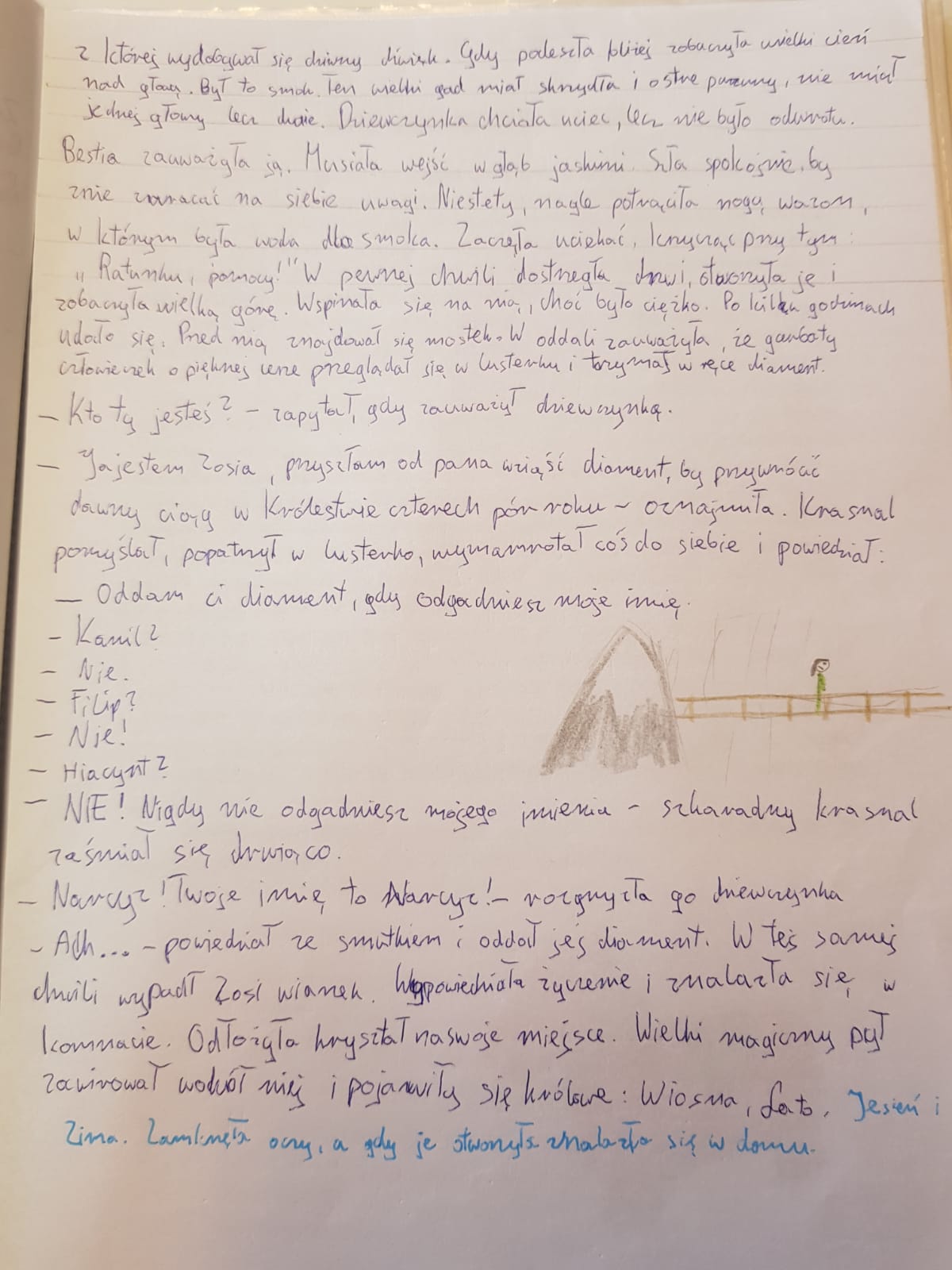 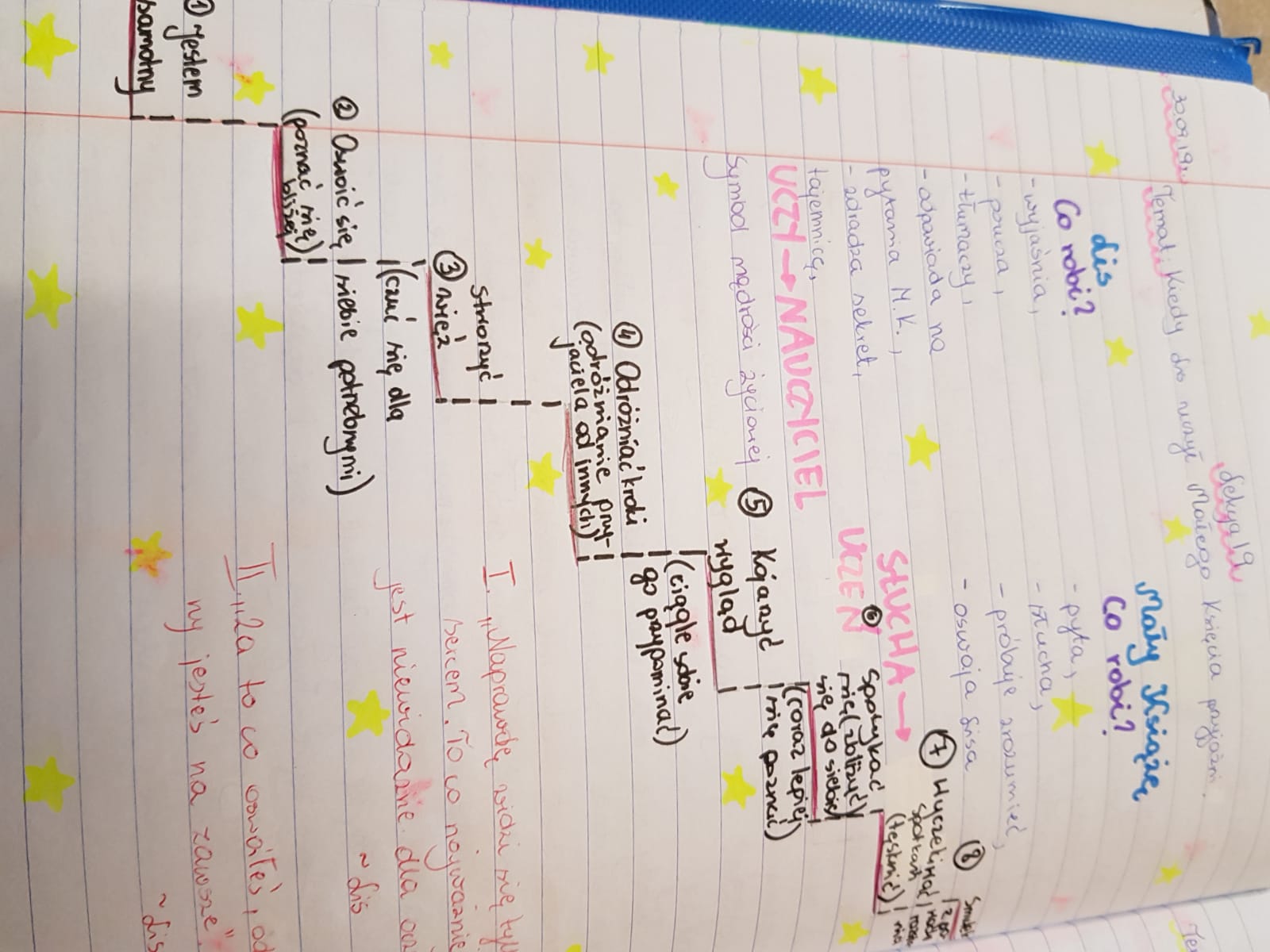 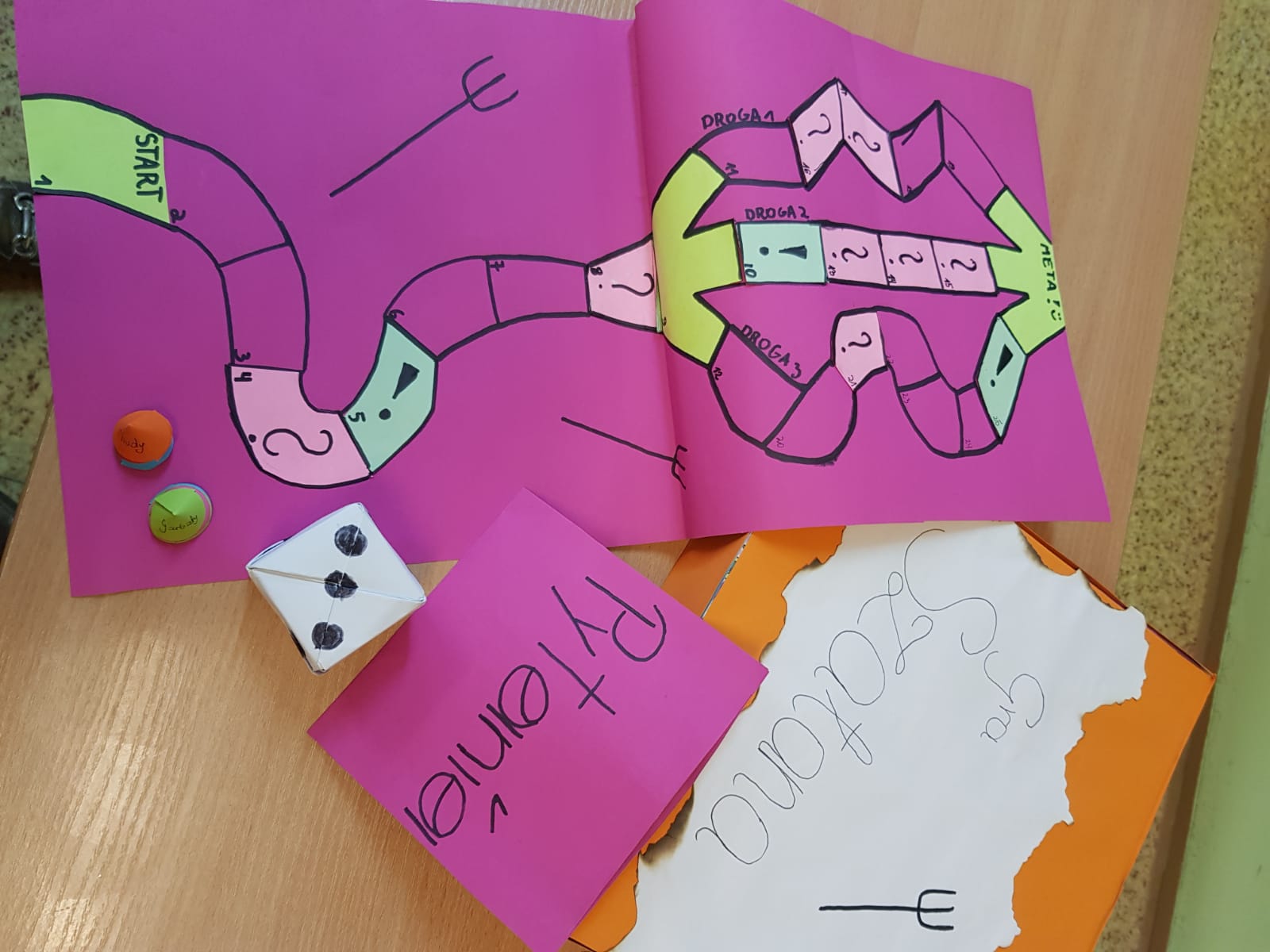 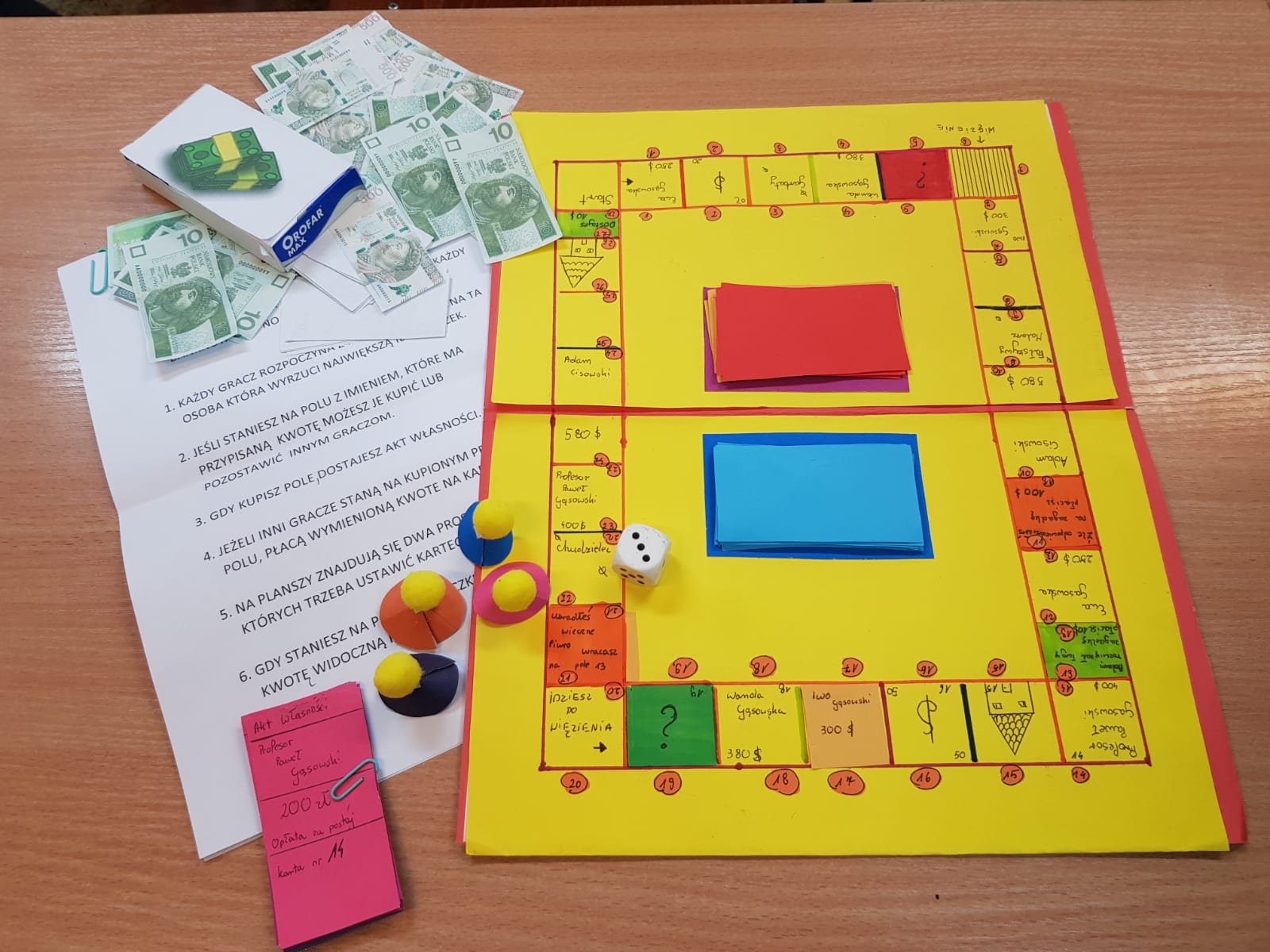 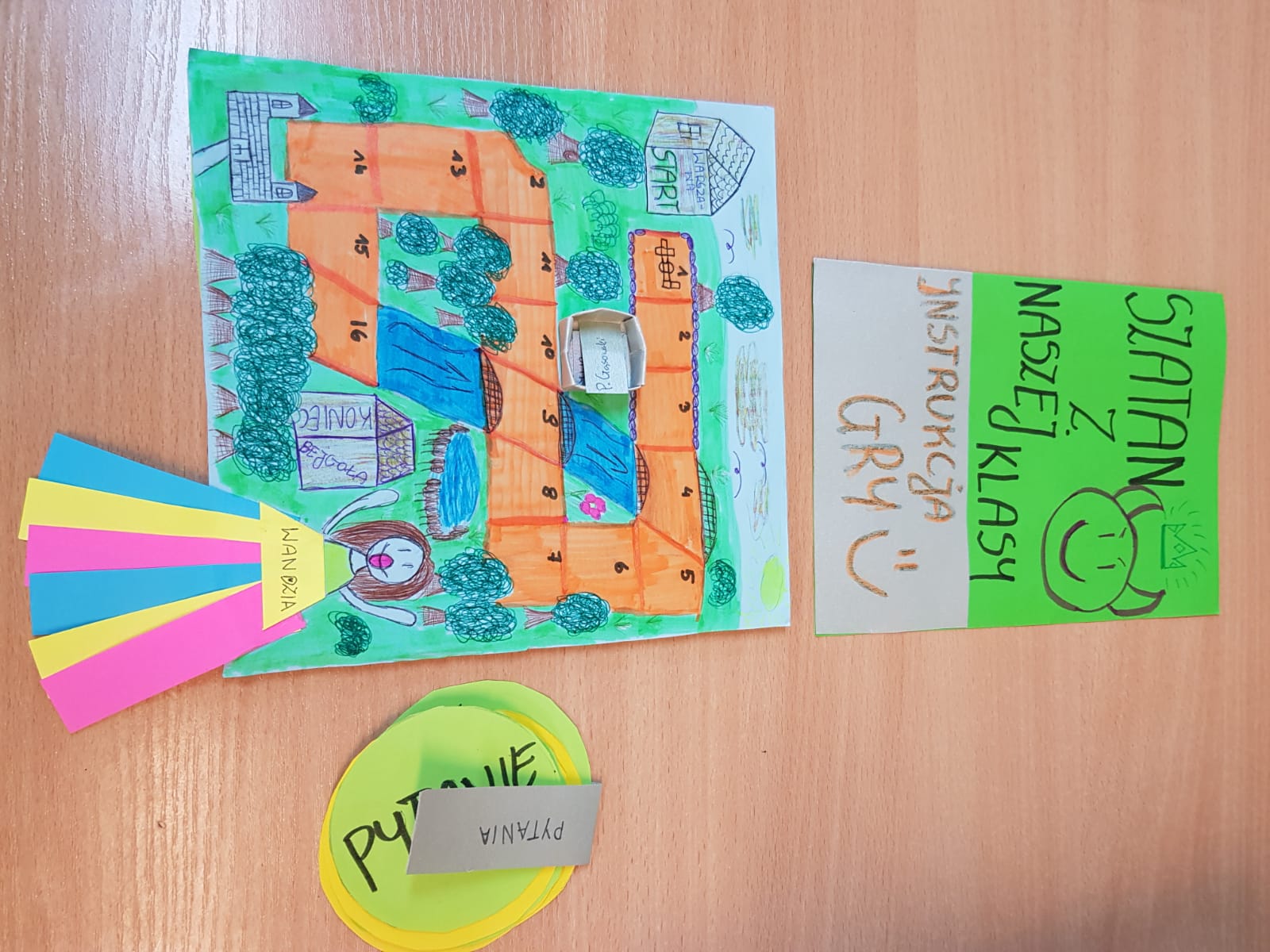 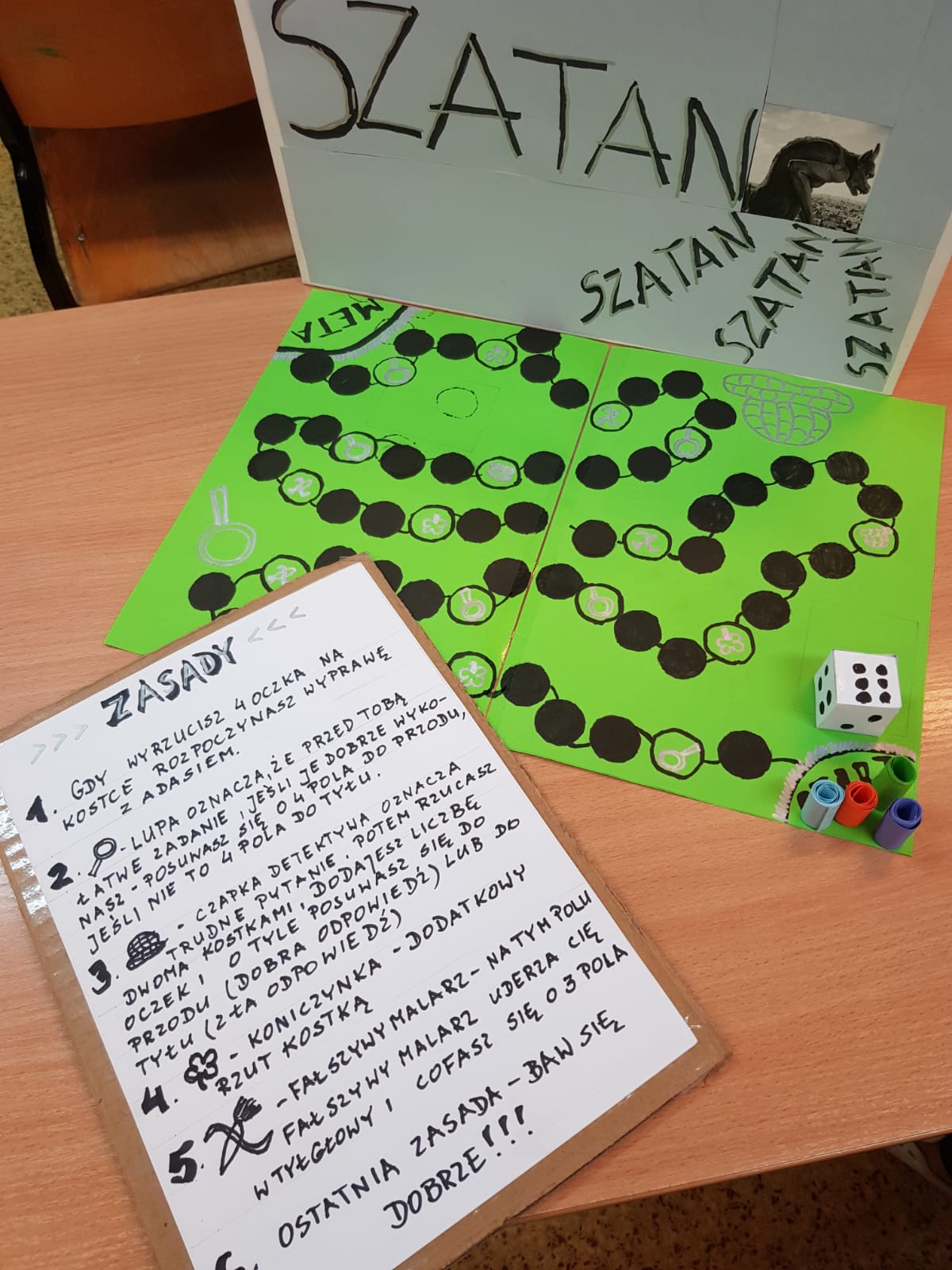 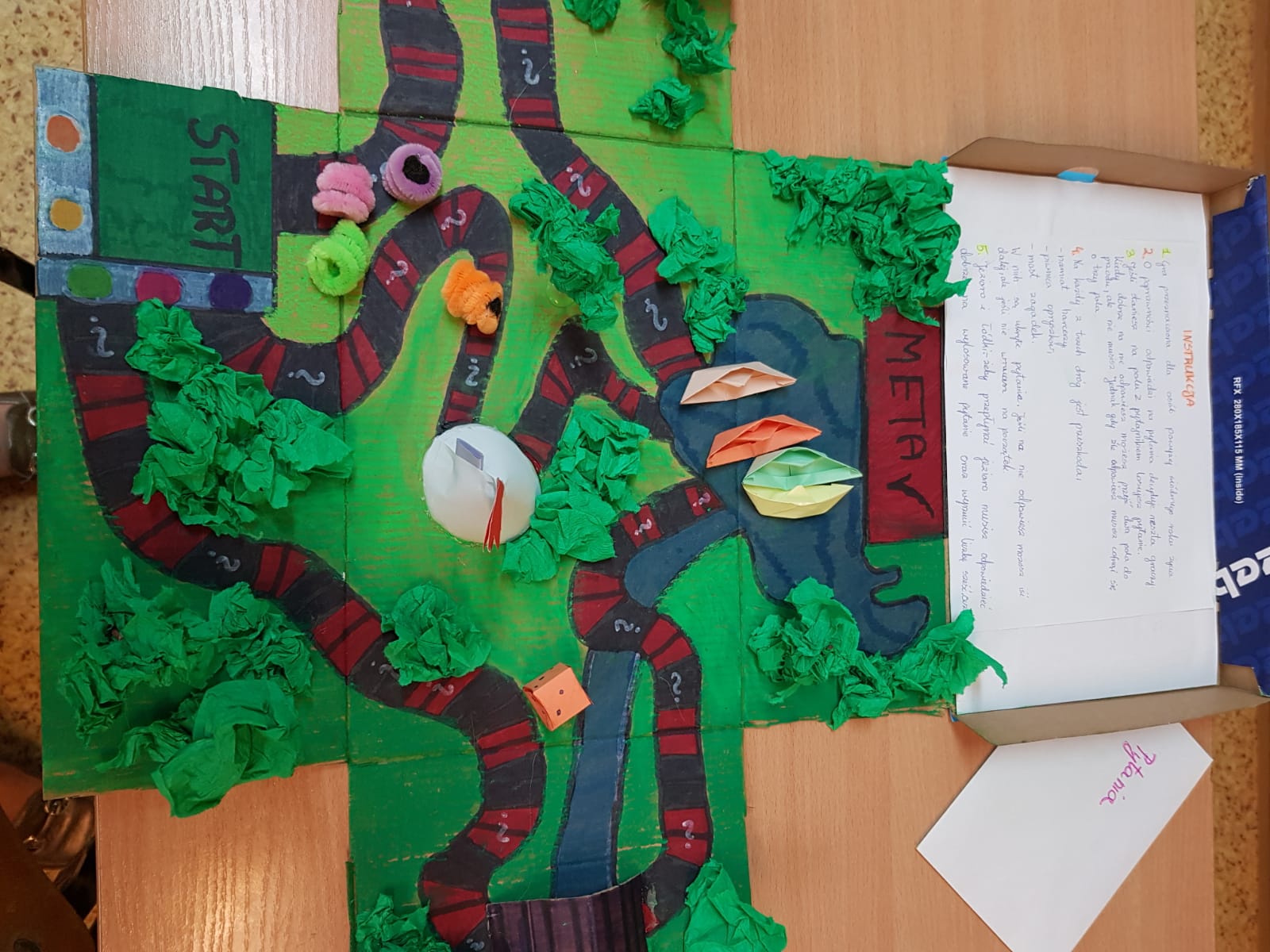 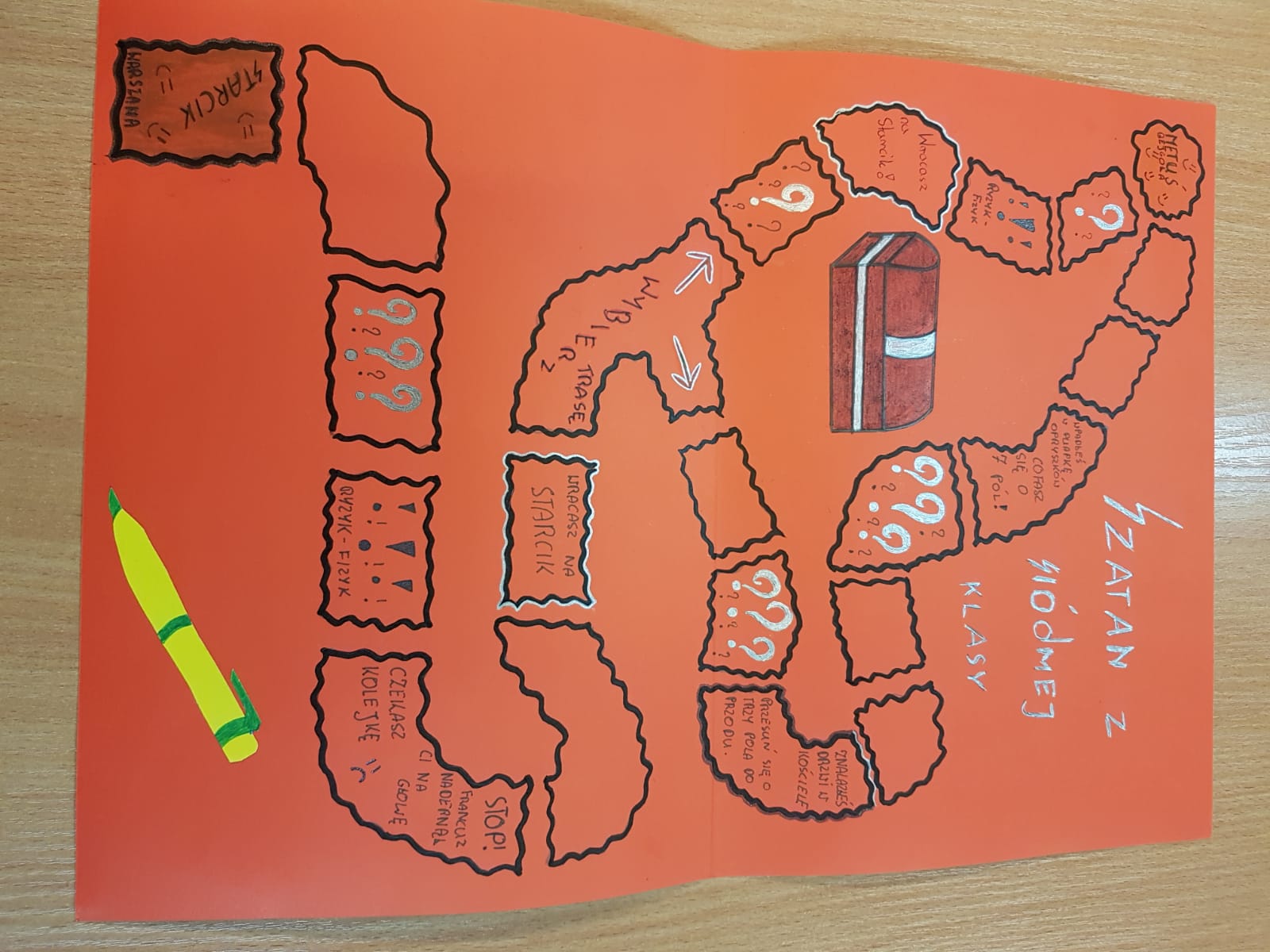 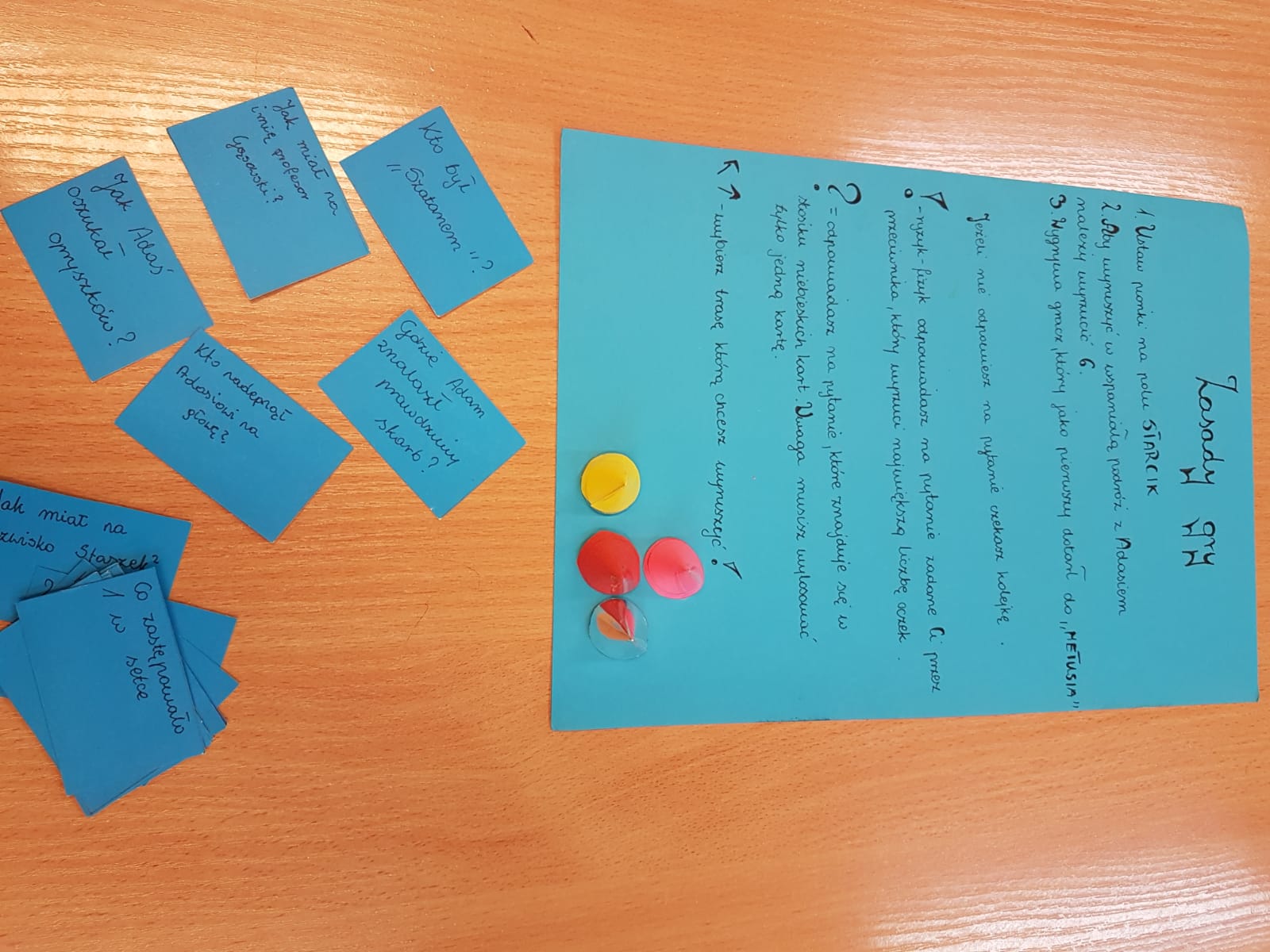 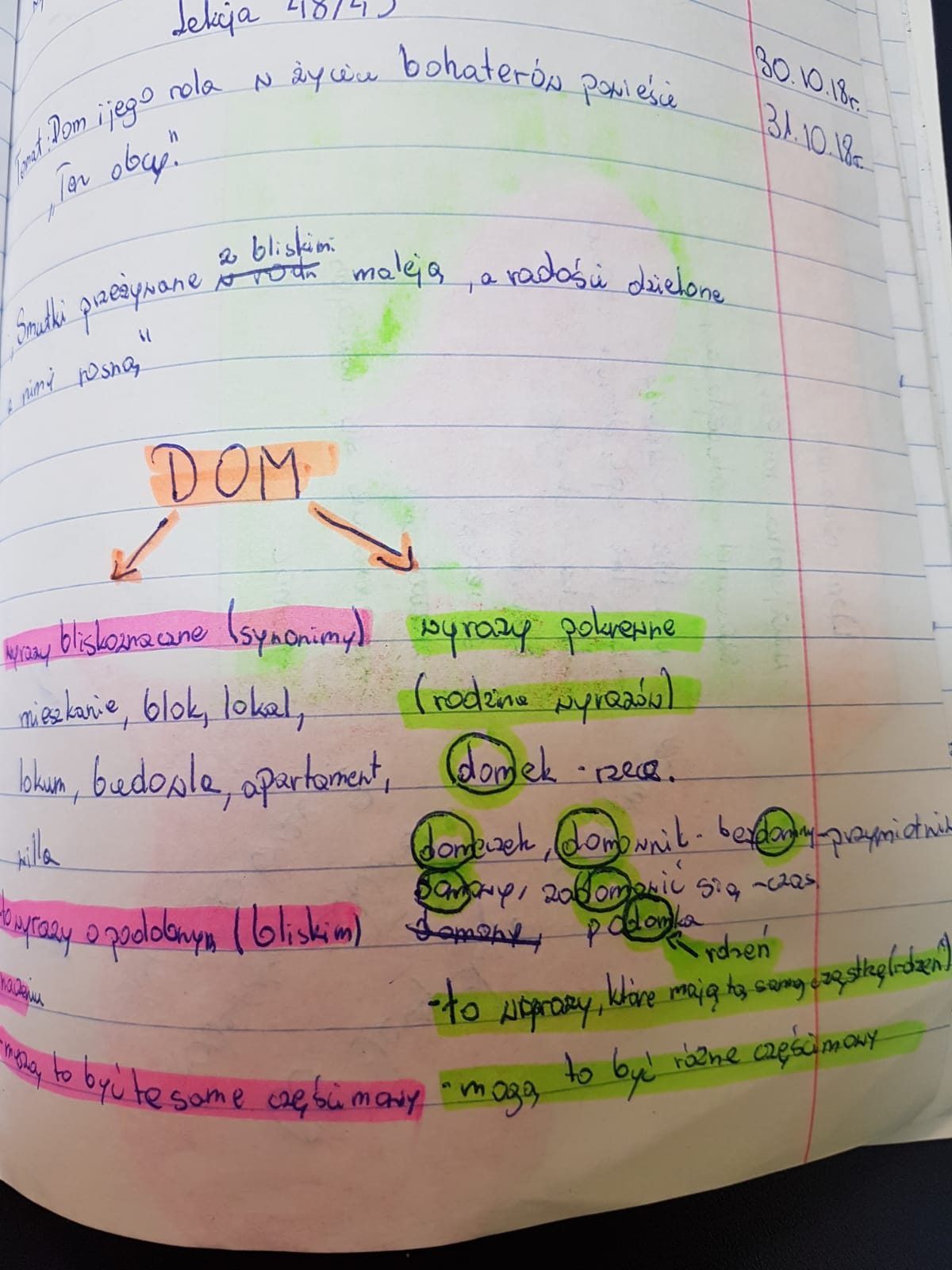 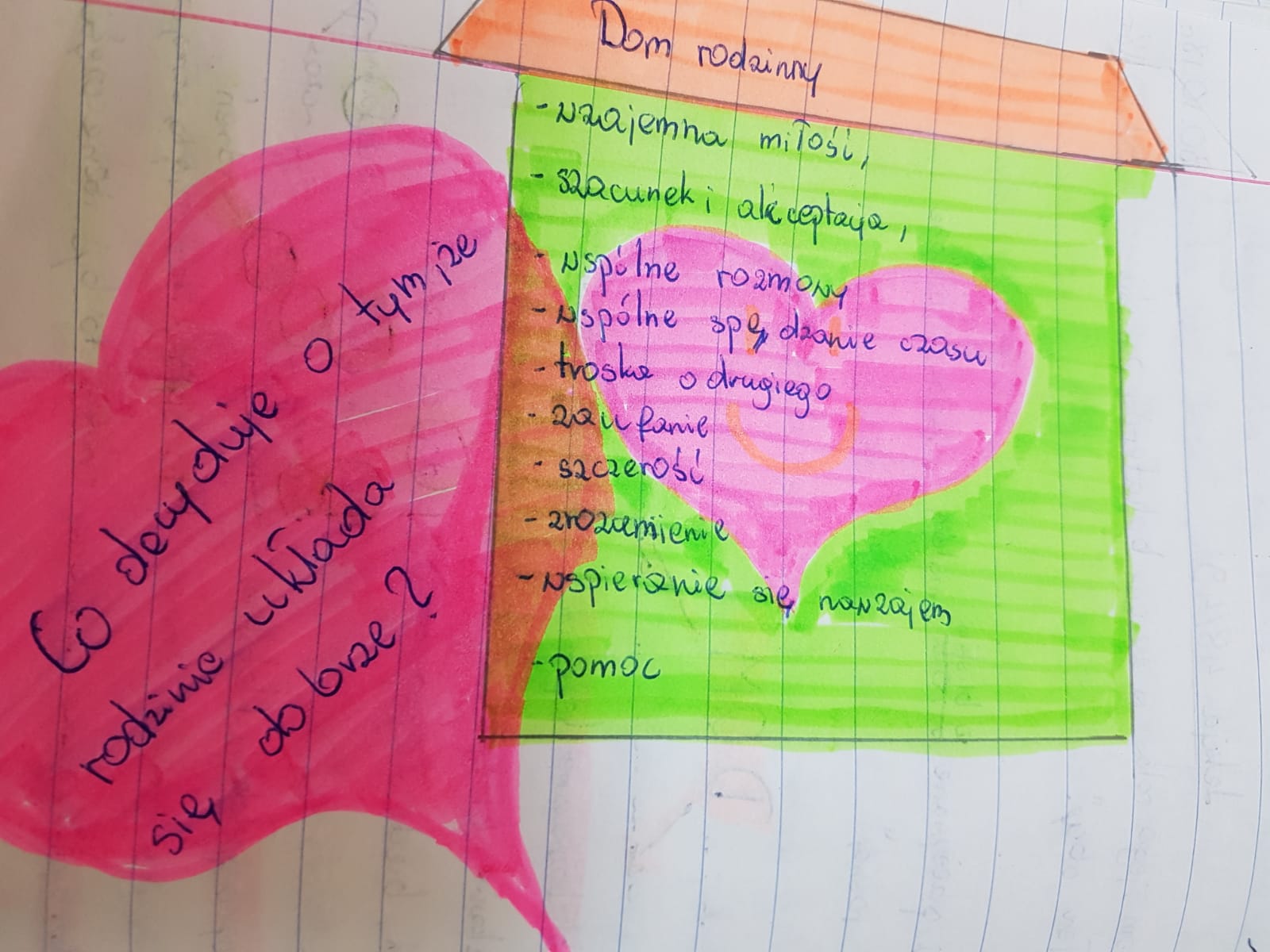 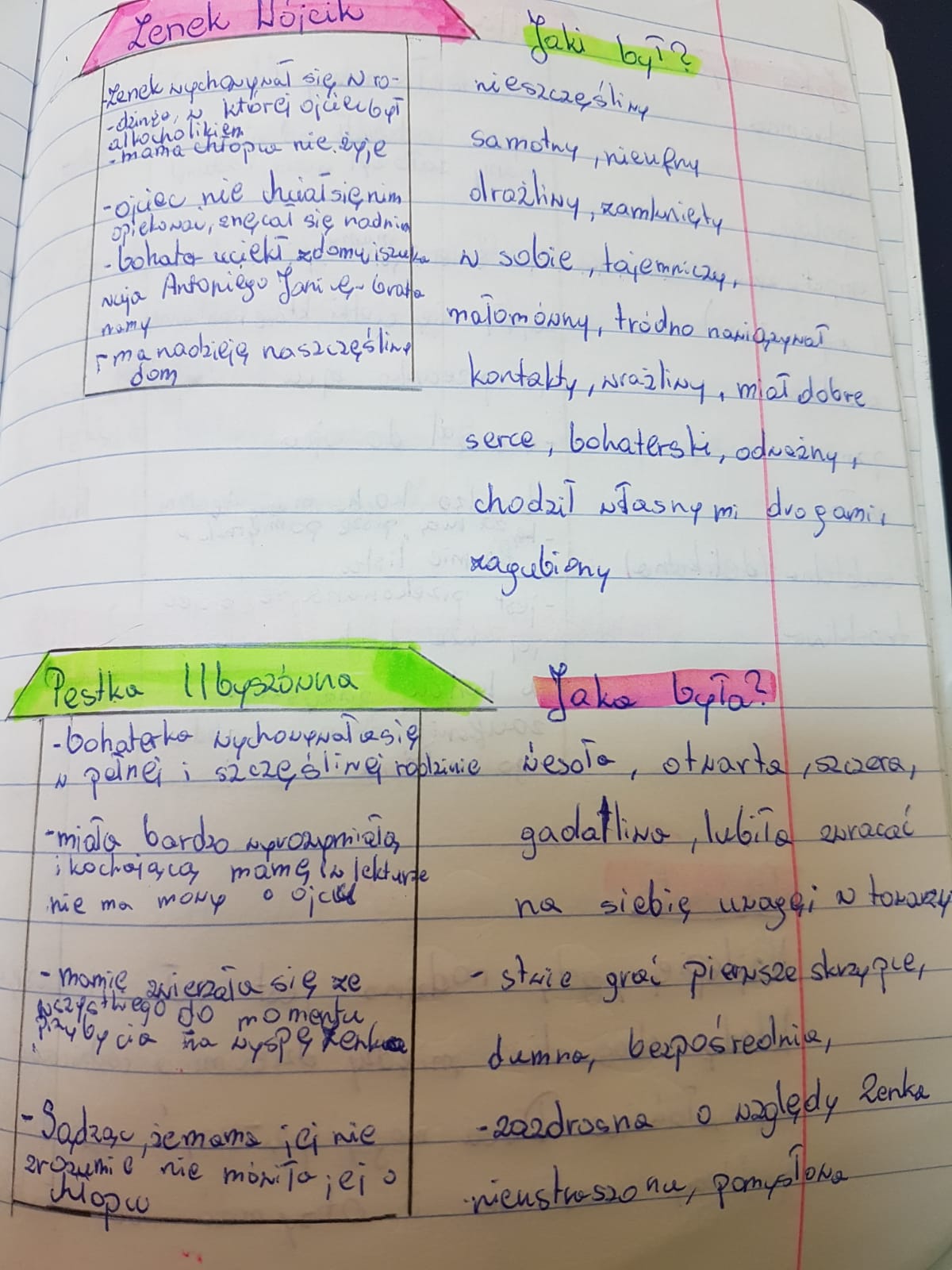 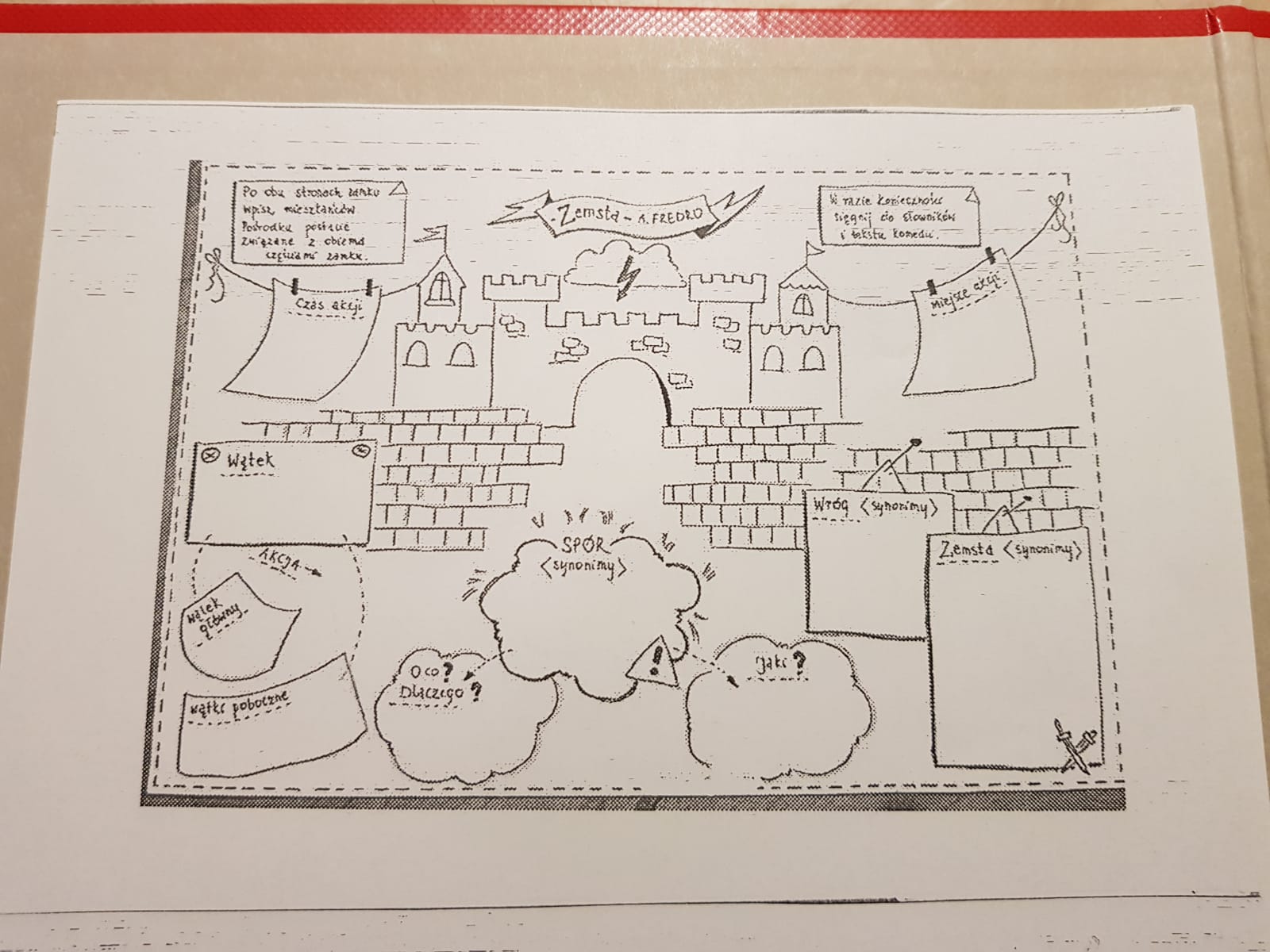 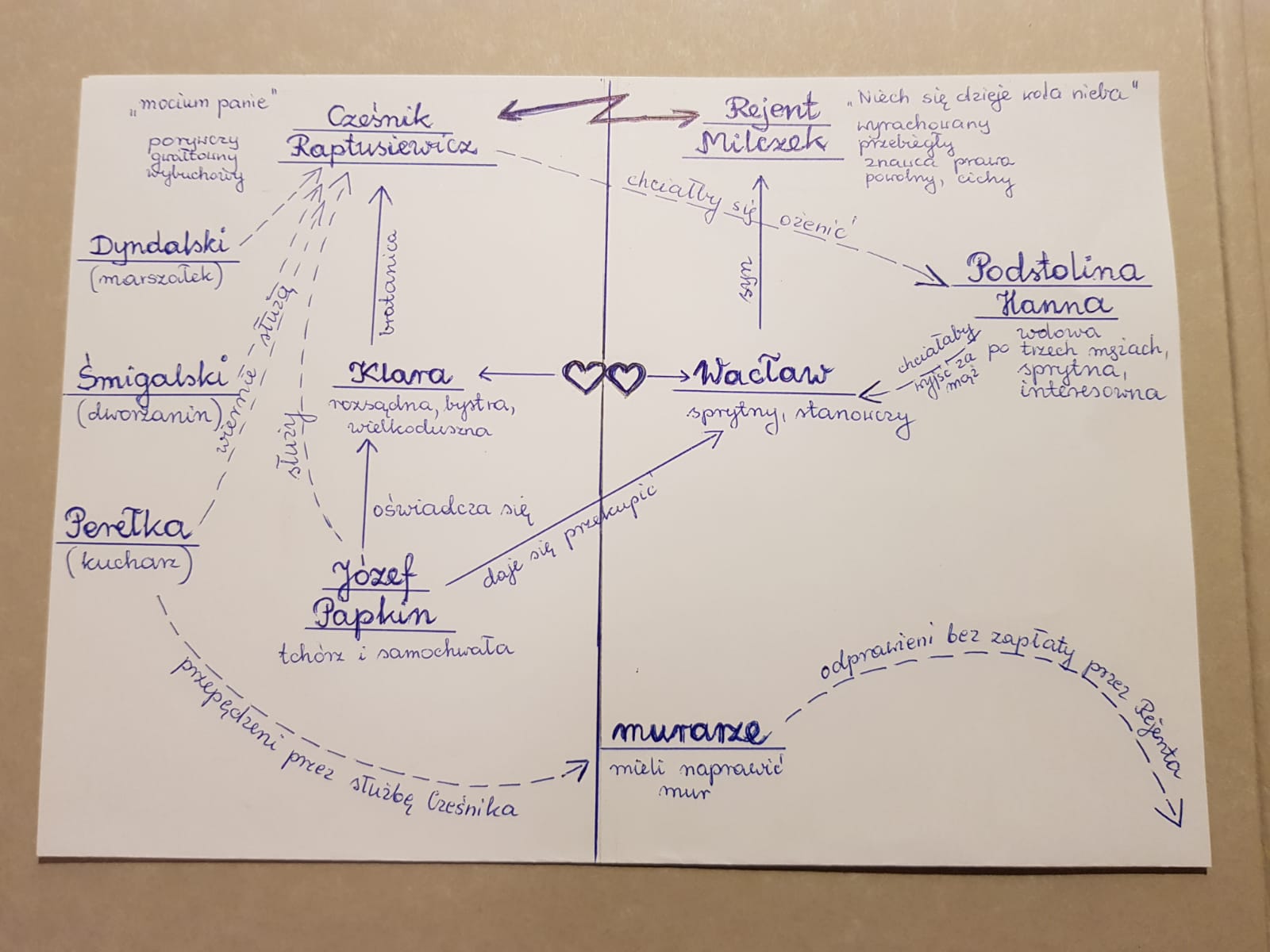 